Patient History Form North Houston Rheumatology Associates MARITAL STATUS: o Married Spouse/Significant Other: 	o Alive/Age __ 	o Deceased/Age 	Major Illnesses 	_ EDUCATION (circle highest level attended): College Grade School   7    8   	 9     10   11   12                      Occupation __________________________________    Number of hours worked/average per week _______	 Graduate School:	 Name of person making referral:	 The name of the physician providing your primary medical care: 	 Do you have an orthopedic surgeon? o Yes o No If yes, Name: 	 Describe briefly your present symptoms: __________________________________________________________________________________________________________________________________________________________________________________________ Referred here by: (check one) o Self o Family Date symptoms began (approximate): ________________________	Diagnosis:_____________________________________________ Previous treatment for this problem (include physical therapy, 
surgery and injections; medications to be listed later) _____________________________________________________________________________________________________________________________________________________________________ Please list the names of other practitioners you have seen for this 
problem: RHEUMATOLOGIC (ARTHRITIS) HISTORY 1   2   3   4 o Friend o Doctor o Other Health Professional Example: 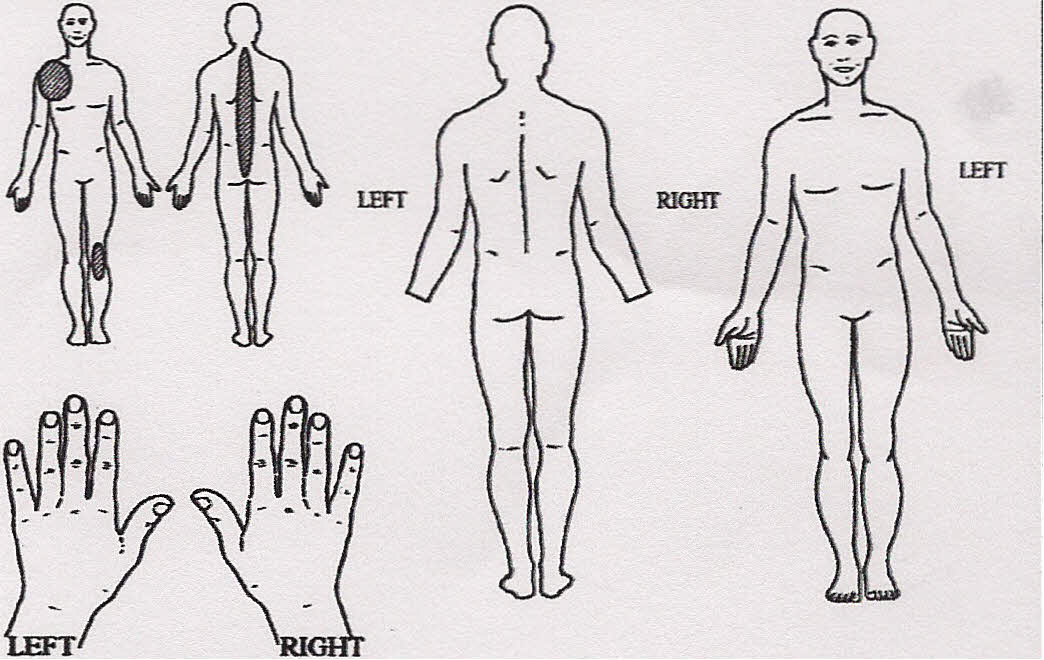 Please shade all the locations of your pain over the 
past week on the body figures and hands. Adapted from CUNHAQ, Wolle F and PinaJS T. CUrrent Comment- Uslening to the patient - A 
practical guide fD self report ~onnaires in dinical care. Arthritis Rheum. 1999;42 (9):1797- 
808. Used by pemission. Patient's Name ___________________________________Date 	Physician Initials.__________Patient History Form © 1999 American College of Rheumatology o Never Married o Divorced o Separated o Widowed Name: ___________________________________________  	 Date of Birth: _________________SYSTEMS REVIEW As you review the following list, please check any of those problems, which have significantly affected you. Date of last mammogram ______/ 	/	 Date of last eye exam ______/            /            Date of last chest x-ray _____/_____/           Date of last Tuberculosis Test _____/_____/______Date of last bone densitometry      ______/           /         Constitutional o Recent weight gain    Amount 	 o Recent weight loss    Amount 	Fatigue Weakness  Fever 
Eyes Pain Redness Loss of vision Double or blurred vision Dryness Feels like something in eye Itching eyes 
Ears-Nose-Mouth- Throat Ringing in ears Loss of hearing Nosebleeds Loss of smell Dryness in nose Runny nose Sore tongue Bleeding gums Sores in mouth Loss of taste Dryness of mouth Frequent sore throats Hoarseness   Difficulty in swallowing 
Cardiovascular Pain in chest Irregular heart beat Sudden changes in heart beat High blood pressure   Heart murmurs 
Respiratory Shortness of breath Difficulty in breathing at night Swollen legs or feet Cough Coughing of blood Wheezing (asthma) Gastrointestinal Nausea Vomiting of blood or coffee ground Mater  ial Stomach pain relieved by food or milk Jaundice Increasing constipation Persistent diarrhea Blood in stools Black stools   Heartburn 
Genitourinary Difficult urination Pain or burning on urination Blood in urine Cloudy, "smoky" urine Pus in urine Discharge from penis/vagina Getting up at night to pass urine Vaginal dryness Rash/ulcers Sexual difficulties   Prostate trouble 
For Women Only: Age when periods began: 	_ Periods regular? 0 Yes 0 No How many days apart? 		_ Date of last period? _____/ 	____/_____Date of last pap?  _____/ 	____/_____Bleeding after menopause? 0 Yes 0 No Number of pregnancies? 	_ Number of miscarriages? 	_ Musculoskeletal o Morning stiffness Lasting how long? 	______ Minutes_______Hours Joint pain Muscle weakness Muscle tenderness Joint swelling List joints affected in the last 6 mos.__________________________________________________________ _____________________________ _____________________________  Integumentary (skin and/or breast) Easy bruising Redness Rash Hives Sun sensitive (sun allergy) Tightness Nodules/bumps Hair lossColor changes of hands or feet in the  cold Neurological System Headaches Dizziness Fainting Muscle spasm Loss of consciousness Sensitivity or pain of hands and/or feet Memory loss   Night sweats 
Psychiatric Excessive worries Anxiety Easily losing temper Depression Agitation Difficulty falling asleep   Difficulty staying asleep 
Endocrine o Excessive thirst 
Hematologic/Lymphatic Swollen glands Tender glands Anemia Bleeding tendency  Transfusion / when? 	_ Allergic/Immunologic Frequent sneezing Increased susceptibility to infection 	Patient's Name 	Date 	Physician Initials 	Patient History Form © 1999 American College of Rheumatology SOCIAL HISTORY Do you drink caffeinated beverages? 	Cups/ glasses per day? 	 	Do you smoke? o Yes o No o Past - How long ago? 	 	Do you drink alcohol? o Yes o No Number per week 	 Has anyone ever told you to cut down on your drinking? o Yes o No Do you use drugs for reasons that are not medical? o Yes o No 	If yes, please list: _____________________________________________________________________________________________ Do you exercise regularly? o Yes o No 	Type 	 	Amount per week 	 	How many hours of sleep do you get at night? 	 	Do you get enough sleep at night? 	o Yes o No PAST MEDICAL HISTORY Do you now or have you ever had: (check if "yes') o Cancer 	0 Heart problems 	0 Asthma o Goiter 	0 Leukemia 	0 Stroke 	Other significant illness (please list) 	_ Natural or Alternative Therapies (chiropractic, magnets, massage, 
over-the-counter preparations, etc.) Do you wake up feeling rested? Previous Operations o Yes o No 	Any previous fractures? o No o Yes Describe: 	_ 	Any other serious injuries? o No o Yes Describe: 	_ FAMILY HISTORY: 	Number of siblings:	Number living:	Number deceased :	_ 	Number of children Number living 	Number deceased 		List ages of each 	_ 	Health of children: _____________________________________________________________________________________________________________________ Do you know of any blood relative who has or had: (check and give relationship) o Cancer___________________                o Heart disease _______________ 	o Rheumatic fever 	_ o Tuberculosis ___________	_ o Leukemia 	_ o Stroke 	_ o Colitis 	_ o High blood pressure 	_ o Bleeding tendency 	_ o Alcoholism 	_ o Epilepsy___________ 	_ o Asthma 	_ o Psoriasis 	_ o Diabetes 	_ o Goiter 	_ Patient's Name___________ _	Date 	Physician InitialPatient History Form © 1999 American College of Rheumatology MEDICATIONS Drug allergies: o No o Yes To  What? __________________________________________________________________________________________           ______________________________________________________________________________________________ Type of reaction: 	_ PRESENT MEDICATIONS (List any medications you are taking Include such items as aspirin vitamins laxatives calcium and other supplements etc) PAST MEDICATIONS Please review this list of "arthritis" medications. As accurately as possible, try to remember which medications you have taken. Patient's Name 	Date 	Physician Initials 	_ Patient History Form © 1999 American College of Rheumatology At any time have YOU or a blood relative had any of the following? (check if "yes") At any time have YOU or a blood relative had any of the following? (check if "yes") At any time have YOU or a blood relative had any of the following? (check if "yes") At any time have YOU or a blood relative had any of the following? (check if "yes") Yourself Relative Yourself Relative Name/Relationship Name/Relationship Arthritis (unknown type) Lupus or "SLE" Osteoarthritis Rheumatoid Arthritis Gout Ankylosing Spondylitis Childhood arthritis Osteoporosis Other arthritis conditions: Other arthritis conditions: o Cataracts o Diabetes o Epilepsy o Nervous breakdown o Stomach ulcers o Rheumatic fever o Bad headaches o Jaundice o Colitis o Kidney disease o Pneumonia o Psoriasis o Anemia o HIVIAIDS o High Blood Pressure o Emphysema o Glaucoma o Tuberculosis Type Year Reason 1. 2. 3. 4. 5. 6. 7. IF LIVING IF DECEASED Age Health Age at Death Cause Father Mother Name of Drug Dose (include How long have Please check: Helped? Please check: Helped? Please check: Helped? strength & number of you taken this A Lot Some Not At All pills per day) medication 1. 0 0 0 2. 0 0 0 3. 0 0 0 4. 0 0 0 5. 0 0 0 6. 0 0 0 7. 0 0 0 8. 0 0 0 9. 0 0 0 10. 0 0 0 Drug names l Dosage Drug names l Dosage Drug names l Dosage Drug names l Dosage Non-Steroidal Anti-inflammatory Drugs (NSAlDs) Non-Steroidal Anti-inflammatory Drugs (NSAlDs) Non-Steroidal Anti-inflammatory Drugs (NSAlDs) Non-Steroidal Anti-inflammatory Drugs (NSAlDs) Circle any you have taken in the pastCircle any you have taken in the pastAnsaid (flurbiprofen) Arthrotec (diclofenac + misoprostil)         Aspirin    Arthrotec (diclofenac + misoprostil)         Aspirin    Arthrotec (diclofenac + misoprostil)         Aspirin    Arthrotec (diclofenac + misoprostil)         Aspirin    Arthrotec (diclofenac + misoprostil)         Aspirin    AspiriAsAspiriAsAspiriAsAspiriAsAspiriAsAspiriAsCelebrex Celebrex Celebrex Clinoril (sulindac) Clinoril (sulindac) Daypro (oxaprozin) Disalcid (salsalate)         Disalcid (salsalate)         Disalcid (salsalate)                                        Dolobid                                Dolobid                                Dolobid Feldene (piroxicam) Feldene (piroxicam) Feldene (piroxicam) Feldene (piroxicam) Indocin (indomethacin) Indocin (indomethacin) Indocin (indomethacin) Indocin (indomethacin) Lodine (etodolac) Lodine (etodolac)        Meclomen       MeclomenMotrin/IbIbuprofenMotrin/IbIbuprofenMotrin/IbIbuprofenNalfon (fenoprofen) Nalfon (fenoprofen) Nalfon (fenoprofen) Nalfon (fenoprofen) Nalfon (fenoprofen)                 Naprosyn                 Naprosyn                 Naprosyn Oruvail (ketoprofen) Oruvail (ketoprofen) Oruvail (ketoprofen) Tolectin (tolmetin) Trilisate (choline magnesium trisalicylate)            VioxxTrilisate (choline magnesium trisalicylate)            VioxxTrilisate (choline magnesium trisalicylate)            VioxxTrilisate (choline magnesium trisalicylate)            VioxxTrilisate (choline magnesium trisalicylate)            VioxxTrilisate (choline magnesium trisalicylate)            Vioxx                Voltaren (diclofenac)                 Voltaren (diclofenac)                 Voltaren (diclofenac)                 Voltaren (diclofenac)                 Voltaren (diclofenac) Pain Relievers Acetaminoohen (Tvlenol) Codeine (Vicodin, Tylenol 3) 3)3)Proooxvohene lDarvonlDarvocet) Proooxvohene lDarvonlDarvocet) Proooxvohene lDarvonlDarvocet) Proooxvohene lDarvonlDarvocet) Other: Disease Modifvina Antirheumatic Druas (DMARDS) Disease Modifvina Antirheumatic Druas (DMARDS) Disease Modifvina Antirheumatic Druas (DMARDS) Disease Modifvina Antirheumatic Druas (DMARDS) Hvdroxvchloroauine (Plauuenil) Hvdroxvchloroauine (Plauuenil) Hvdroxvchloroauine (Plauuenil) Hvdroxvchloroauine (Plauuenil) Penicillamine (Cunrirnine or Deoen\ Penicillamine (Cunrirnine or Deoen\ Penicillamine (Cunrirnine or Deoen\ Penicillamine (Cunrirnine or Deoen\ Methotrexate (Rheumatrex) Azathioprine (lmuran) Sulfasalazine (Azulfidine) Cvcloohosohamide (Cvtoxan\ Cvcloohosohamide (Cvtoxan\ Cvcloohosohamide (Cvtoxan\ Cvcloohosohamide (Cvtoxan\ Etanercept (Enbrel) Infliximab (Remicade) Other: 